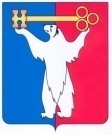 АДМИНИСТРАЦИЯ ГОРОДА НОРИЛЬСКАКРАСНОЯРСКОГО КРАЯПОСТАНОВЛЕНИЕ27.08.2013	                              		г.Норильск                                    	  № 391О внесении изменений в постановление Администрации города Норильска  от 24.06.2013 №295	В связи с изменением структуры Администрации города Норильска, утвержденной решением Норильского городского Совета депутатов от 21.05.2013 №10/4-197, принимая во внимание Указ Президента Российской Федерации от 08.07.2013 №613 «Вопросы противодействия коррупции»,ПОСТАНОВЛЯЮ:	1. Внести в Порядок размещения сведений о доходах, расходах, об имуществе и обязательствах имущественного характера муниципальных служащих Администрации города Норильска, а также их супруги (супруга) и несовершеннолетних детей на официальном сайте муниципального образования город Норильск в информационно-телекоммуникационной сети Интернет, утвержденный постановлением Администрации города Норильска от 24.06.2013 №295 (далее – Порядок), следующие изменения:1.1. по всему тексту Порядка:- слова «Управление информатизации и связи Аппарата Администрации города Норильска» в соответствующих падежах заменить словами «Управление информатизации и связи Администрации города Норильска» в соответствующих падежах;- слова «Отдел кадров и муниципальной службы Аппарата Администрации города Норильска», «отдел кадров и муниципальной службы Аппарата Администрации города Норильска» в соответствующих падежах заменить словами «Управление кадров и муниципальной службы Администрации города Норильска» в соответствующих падежах;1.2. в абзаце первом пункта 5 Порядка слово «электронной» заменить словом «электронном», слово «ведущие» заменить словом «ведущими»1.3. пункт 5 Порядка дополнить абзацем третьим следующего  содержания:«Сведения о доходах, об источниках получения средств муниципальных служащих, их супруги (супруга) и несовершеннолетних детей находятся (размещены) на официальном сайте в течение всего периода замещения соответствующим муниципальным служащим должности муниципальной службы и обновляются в сроки, указанные в абзаце втором настоящего пункта.».2. Опубликовать настоящее постановление в газете «Заполярная правда» и разместить его на сайте муниципального образования город Норильск.3. Настоящее постановление вступает в силу после его официального опубликования в газете «Заполярная правда».Руководитель Администрации города Норильска			        А.Б. Ружников